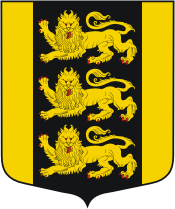 МЕСТНАЯ АДМИНИСТРАЦИЯ ВНУТРИГОРОДСКОГОМУНИЦИПАЛЬНОГО ОБРАЗОВАНИЯ САНКТ-ПЕТЕРБУРГА МУНИЦИПАЛЬНЫЙ ОКРУГ ГОРЕЛОВОул. Красносельское шоссе, 46, Санкт-Петербург, 198323, тел./факс: (812) 746-25-65, E-mail: ma@mogorelovo.ru ОКПО 79749184 ОГРН 1067847079882 ИНН/КПП 780311102/780701001ПОСТАНОВЛЕНИЕ18.10.2016 № 30	                                                                          г. Санкт-ПетербургОб утверждении Ведомственных целевых программ внутригородского муниципального образования Санкт-Петербурга Муниципальный округ Горелово на 2017 годНа основании Закона Санкт-Петербурга «Об организации местного самоуправления в Санкт-Петербурге» от 23.09.2009 г. №	420-79, Устава внутригородского муниципального образования Санкт-Петербурга Муниципальный округ Горелово, в соответствии с «Порядком разработки, утверждения и реализации ведомственных целевых программ во внутригородском муниципальном образовании Санкт-Петербурга МО Горелово», утвержденным Постановлением от 23 .11.2015 №48/1 с целью соблюдения принципов адресности и целевого характера, результативности и эффективности использования бюджетных средств, Местная Администрация ПОСТАНОВЛЯЕТ:Утвердить следующие ведомственные целевые программы внутригородского муниципального образования Санкт-Петербурга Муниципальный округ Горелово на 2017 год:«Осуществление благоустройства территории внутригородского муниципального образования Санкт-Петербурга Муниципальный округ Горелово в 2017 году» в соответствии с Приложением №1.«Текущий ремонт и содержание дорог, расположенных в пределах границ внутригородского муниципального образования Санкт-Петербурга Муниципальный округ Горелово, в соответствии с перечнем, утвержденным Правительством Санкт-Петербурга в 2017 году», в соответствии с Приложением №2.«Участие в профилактике терроризма и экстремизма, а также минимизации и (или) ликвидации последствий проявления терроризма и экстремизма на территории внутригородского муниципального образования Санкт-Петербурга Муниципальный округ Горелово в 2017 году», в соответствии с Приложением №3.«Профилактика правонарушений в Санкт-Петербурге в 2017 году», в соответствии с Приложением №4.«Участие в организации и финансировании трудоустройства несовершеннолетних в возрасте от 14 до 18 лет, в свободное от учебы время в 2017 году» в соответствии с Приложением №5.«Информирование населения о вреде потребления табака и вредном воздействии окружающего табачного дыма в 2017 году» в соответствии с Приложением №6.«Участие в деятельности по профилактике наркомании в Санкт-Петербурге в 2017 году», в соответствии с Приложением №7.«Организация и проведение местных и участие в организации и проведении городских праздничных и иных зрелищных мероприятиях на территории внутригородского муниципального образования Санкт-Петербурга Муниципальный округ Горелово в 2017 году», в соответствии с Приложением №8.«Проведение мероприятий по военно-патриотическому воспитанию граждан, проживающих на территории внутригородского муниципального образования Санкт- Петербурга Муниципальный округ Горелово в 2017 году», в соответствии с Приложением №9.«Содействие в установленном порядке исполнительным органам государственной власти Санкт-Петербурга в сборе и обмене информацией в области защиты населения и территорий от чрезвычайных ситуаций, а также содействие в информировании населения об угрозе возникновения или о возникновении чрезвычайной ситуации и проведение подготовки и обучения неработающего населения способам защиты и действиям в чрезвычайных ситуациях в 2017 году», в соответствии с Приложением № 10.«Обеспечение условий для развития на территории муниципального образования физической культуры и массового спорта, организации и проведению официальных физкультурных мероприятий, культурно-оздоровительных мероприятий и спортивных мероприятий внутригородского муниципального образования Санкт-Петербурга Муниципальный округ Горелово в 2017 году», в соответствии с Приложением № 11.«Участие в реализации мер по профилактике дорожно-транспортного травматизма натерритории внутригородского	муниципального	образования	Санкт-ПетербургаМуниципальный округ Горелово в 2017 году», в соответствии с Приложением № 12.«Организация и проведение досуговых мероприятий для жителей внутригородского муниципального образования Санкт-Петербурга Муниципальный округ Горелово в 2017 году» в соответствии с Приложением № 13.Контроль за реализацией муниципальных программ возложить на Главу Местной Администрации.Главному бухгалтеру - начальнику отдела планово-экономического, бухгалтерского учета и отчетности при составлении проекта местного бюджета предусмотреть средства, направляемые на исполнение ведомственных целевых программ.Главному специалисту организовать опубликование Постановления в установленные Уставом сроки.Постановление вступает в силу с момента его опубликования.Главному специалисту довести Постановление муниципальным служащим и разместить на сайте муниципального образования МО Горелово.Глава Местной Администрации МО Горелово                                                                                         Д.А. Иванов